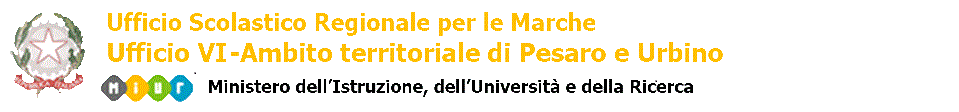 SOSPETTO DISTURBO EVOLUTIVO SPECIFICO(ai sensi della Legge 170/2010 e della C.M. n.8 sui BES del 06/03/2013)DENOMINAZIONE DELL’ ISTITUZIONE SCOLASTICAPLESSO SCOLASTICOORDINE E GRADO DI SCUOLAA.S. 20 /20  DATI ANAGRAFICI ALUNNODATI ANAGRAFICI ALUNNOCognome e NomeLuogo e Data di nascitaComune di residenza IndirizzoTelefono - EmailComposizione del nucleo familiareInformazioni utili sulle abitudini di vita dell’alunno in famigliaINFORMAZIONI SULL’ORGANIZZAZIONE SCOLASTICAINFORMAZIONI SULL’ORGANIZZAZIONE SCOLASTICAOrdine di scuola frequentato□ Scuola dell’Infanzia  □ Scuola Primaria  □ Scuola Secondaria di I Grado  □ Scuola Secondaria di II GradoSezione/classe Numero alunniHa ripetuto la classe□ Altra classe□ Classe correnteTempo scuola□ Tempo breve□ Tempo pieno□ Tempo prolungato□ Rientri pomeridiani (specificare il numero)STRUMENTI UTILIZZATI PER LA OSSERVAZIONE           □ Osservazione del linguaggio (indicare se con griglie specifiche)           □ Osservazione del comportamento (indicare se con griglie specifiche)           □ Osservazione delle abilità motorie (indicare se con griglie specifiche)           □ Osservazione della comprensione del testo attraverso prove MT (specificare se altro)           □ Osservazione delle abilità di scrittura attraverso prove MT (specificare se altro)           □ Osservazione della correttezza e rapidità di lettura attraverso prove MT (specificare se altro)           □ Osservazione delle abilità di calcolo (specificare se con griglie specifiche)* La valutazione delle prove MT o di altre prove e/o Griglie osservative va allegata alla presente relazione in forma sinteticaVALUTAZIONEVALUTAZIONEVALUTAZIONEMotivi della valutazione con le prove MT           □ Risultati inferiori a quelli attesi           □ Facile affaticamento           □ Distraibilità           □ Disattenzione            □ Buona prassi           □ Altro (specificare)Motivi della valutazione con le prove MT           □ Risultati inferiori a quelli attesi           □ Facile affaticamento           □ Distraibilità           □ Disattenzione            □ Buona prassi           □ Altro (specificare)Motivi della valutazione con le prove MT           □ Risultati inferiori a quelli attesi           □ Facile affaticamento           □ Distraibilità           □ Disattenzione            □ Buona prassi           □ Altro (specificare)Comprensione    □ Risultato: Area a rischio            □ Risultato: Bisogno di      intervento immediato    □ Altro Scrittura□ Risultato: Area a rischio        □ Risultato: Bisogno di    intervento immediato       □ AltroLettura     □ Risultato: Area a rischio □ Risultato: Bisogno di  intervento immediato      □ AltroAltre osservazioni e/o prove (indicare gli strumenti utilizzati)Altre osservazioni e/o prove (indicare gli strumenti utilizzati)Altre osservazioni e/o prove (indicare gli strumenti utilizzati)La prestazione migliora se …□ utilizza una impugnatura ergonomica per scrivere□ utilizza guide di riferimento per l'orientamento nello spazio-foglio□ utilizza strumenti compensativi nelle prove/esercitazioni scritte  (calcolatrice per il calcolo, schema 5W □ per la comprensione, vocabolari digitali, tabelle, glossari, …)□ svolge prove orali e guidate□ utilizza il computer per scrivere□ utilizza schemi o mappe□ viene ridotto il materiale da studiare a casa □ le date delle prove orali sono concordate □ deve svolgere meno esercizi in una consegna□ ha più tempo, su sua richiesta, per lo svolgimento di prove/esercitazioni□ le prove/esercitazioni sono strutturate□ viene valutato su piccole parti di argomenti□ l’insegnante effettua la spiegazione orale dell’argomento oggetto di studio/lettura in classe□ l’insegnante legge e spiega la consegna delle prove/esercitazioni□ l’insegnante dà tempi distesi per lo svolgimento di prove/esercitazioni□ l’insegnante legge un testo alla classe prima di procedere ad attività di analisi/comprensione del testo□ altroLa prestazione migliora se …□ utilizza una impugnatura ergonomica per scrivere□ utilizza guide di riferimento per l'orientamento nello spazio-foglio□ utilizza strumenti compensativi nelle prove/esercitazioni scritte  (calcolatrice per il calcolo, schema 5W □ per la comprensione, vocabolari digitali, tabelle, glossari, …)□ svolge prove orali e guidate□ utilizza il computer per scrivere□ utilizza schemi o mappe□ viene ridotto il materiale da studiare a casa □ le date delle prove orali sono concordate □ deve svolgere meno esercizi in una consegna□ ha più tempo, su sua richiesta, per lo svolgimento di prove/esercitazioni□ le prove/esercitazioni sono strutturate□ viene valutato su piccole parti di argomenti□ l’insegnante effettua la spiegazione orale dell’argomento oggetto di studio/lettura in classe□ l’insegnante legge e spiega la consegna delle prove/esercitazioni□ l’insegnante dà tempi distesi per lo svolgimento di prove/esercitazioni□ l’insegnante legge un testo alla classe prima di procedere ad attività di analisi/comprensione del testo□ altroLa prestazione migliora se …□ utilizza una impugnatura ergonomica per scrivere□ utilizza guide di riferimento per l'orientamento nello spazio-foglio□ utilizza strumenti compensativi nelle prove/esercitazioni scritte  (calcolatrice per il calcolo, schema 5W □ per la comprensione, vocabolari digitali, tabelle, glossari, …)□ svolge prove orali e guidate□ utilizza il computer per scrivere□ utilizza schemi o mappe□ viene ridotto il materiale da studiare a casa □ le date delle prove orali sono concordate □ deve svolgere meno esercizi in una consegna□ ha più tempo, su sua richiesta, per lo svolgimento di prove/esercitazioni□ le prove/esercitazioni sono strutturate□ viene valutato su piccole parti di argomenti□ l’insegnante effettua la spiegazione orale dell’argomento oggetto di studio/lettura in classe□ l’insegnante legge e spiega la consegna delle prove/esercitazioni□ l’insegnante dà tempi distesi per lo svolgimento di prove/esercitazioni□ l’insegnante legge un testo alla classe prima di procedere ad attività di analisi/comprensione del testo□ altroIl Team docenti /Consiglio di Classesulla base delle prove effettuate, dalle quali è emersa una situazione che depone a favore di un sospetto disturbo del linguaggio/impaccio motorio/disturbo specifico di apprendimento/difficoltà di autoregolazione attentiva-comportamentale, al fine di attivare tempestivamente tutti gli interventi didattici di aiuto per favorire il sostegno scolastico dell’alunno/studente, propone un accertamento diagnostico. Il Team docenti /Consiglio di Classesulla base delle prove effettuate, dalle quali è emersa una situazione che depone a favore di un sospetto disturbo del linguaggio/impaccio motorio/disturbo specifico di apprendimento/difficoltà di autoregolazione attentiva-comportamentale, al fine di attivare tempestivamente tutti gli interventi didattici di aiuto per favorire il sostegno scolastico dell’alunno/studente, propone un accertamento diagnostico. Il Team docenti /Consiglio di Classesulla base delle prove effettuate, dalle quali è emersa una situazione che depone a favore di un sospetto disturbo del linguaggio/impaccio motorio/disturbo specifico di apprendimento/difficoltà di autoregolazione attentiva-comportamentale, al fine di attivare tempestivamente tutti gli interventi didattici di aiuto per favorire il sostegno scolastico dell’alunno/studente, propone un accertamento diagnostico. REDATTORI DELLA RELAZIONE SINTETICA(docenti che hanno effettuato le osservazioni)REDATTORI DELLA RELAZIONE SINTETICA(docenti che hanno effettuato le osservazioni)REDATTORI DELLA RELAZIONE SINTETICA(docenti che hanno effettuato le osservazioni)Qualifica Nome e CognomeFirmaLuogo e DataFirma Dirigente Scolastico